Acceso (acceso.ku.edu)Unidad 2, Almanaque¿Qué es la tauromaquia?A pie de calle- Taurinos vs. antitaurinosPRIMERA PARTE: (0:00’ a 1:02’):Presentadora: La tauromaquia es la fiesta popular por excelencia en España. Hoy se ha organizado una concentración para pedir el cese de esta actividad por ser cruel y una manifestación de maltrato animal.Bueno chicos, ¿para que habéis venido hoy a la plaza de toros de las ventas?Entrevistado 1: Para pasar una mañana divertida y pasarlo bien.Presentadora: Intuyo entonces que vosotros estáis a favor de esto que se llama la fiesta nacional.Entrevistado 1: Está claro.Presentadora: ¿Por qué creéis que debe ser patrimonio cultural?Entrevistado 1: Porque es una tradición, muchos lo vemos como cultura y como arte y solo pedimos que se nos respete; que nos dejen entrar en la plaza y no tengamos que pasar por esto.Presentadora: Y dime, ¿te parece que la tauromaquia es una buena manera de vendernos al extranjero?Entrevistada 2: Sí, es una afición española que a toda la gente le gusta, bueno a la mayoría de la gente le gusta, que mucha gente viene, y son 24.000 entradas las que se venden, y se llena la plaza y es una afición que no se va a perder, yo creo.SEGUNDA PARTE: (1:36’ hasta el final):Presentadora: ¿Para qué has venido hoy a la plaza de toros de las Ventas?Entrevistado 3: Bueno pues para mostrar un poco la repulsa a este tipo de actuaciones que hoy en día están totalmente en decaída porque ya no tiene público y se ven obligados a regalar entradas para que siga viniendo gente a este tipo de espectáculos atroces y bárbaros que se dan aun hoy en día.Presentadora: ¿Crees de verdad que los toros forman parte de nuestro patrimonio cultural como país, como España?Entrevistada 4: A nivel cultural sí, es una tradición, no deja de ser una tradición del país, lo que pasa es que no todas las tradiciones son legítimas.Presentadora: ¿Crees que un país como España que exporta tanta cultura, arte, talento… merece ser conocido por una tradición, una actividad como esta?Entrevistado 3: No, digamos que esto, si la marca España o parte de la marca España pretenden que sea este tipo de espectáculos vergonzosos pues yo diría que no, creo que, como estado, las distintas regiones tienen suficiente cultura popular y suficiente arte como para que colapsen este tipo de atrocidades.Entrevistado 5: A mí no me gusta que sea representativo de nuestro país, y de hecho muchas personas creen que vamos con traje de luces por la calle y cosas así extrañas, que realmente están fuera de lugar en el siglo XXI. Actualmente tenemos pintores, escultores, tenemos un montón de artistas de verdad que luchan por difundir una cultura y encontramos que los museos están vacíos, y en cambio encontramos que las torturas animales como puede ser la plaza de toros, a las corridas de toros se les desgrava casi teniendo solo un 10% de IVA.This work is licensed under a 
Creative Commons Attribution-NonCommercial 4.0 International License.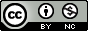 